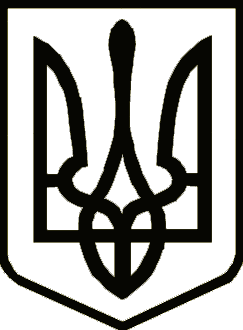 УкраїнаНОСІВСЬКА  МІСЬКА РАДА
Носівського району ЧЕРНІГІВСЬКОЇ  ОБЛАСТІВИКОНАВЧИЙ КОМІТЕТР І Ш Е Н Н Я12  грудня   2018 року                      м. Носівка                                    № 396Про надання Калугіну Ярославустатусу дитини, яка постраждалавнаслідок воєнних дій та збройнихконфліктівЗгідно підпункту 4 пункту «б» частини першої статті 34, ст.59 Закону України «Про місцеве самоврядування в Україні», керуючись «Порядком надання статусу дитини, яка постраждала внаслідок воєнних дій та збройних конфліктів», затвердженим Постановою Кабінету Міністрів України від 5 квітня 2017 року №268, враховуючи подання Служби у справах дітей Носівської міської ради від 10.12.2018 № 01-14/187, з питання надання Калугіну Ярославу Васильовичу, 26.08.2013 р. н.,  статусу дитини, яка постраждала внаслідок воєнних дій та збройних конфліктів, відповідно до заяви  Калугіної  Маргарити Михайлівни, 21.09.1981 р. н., розглянувши протокол засідання комісії з питань захисту прав дітей від 10.12.2018 № 12, виконавчий комітет Носівської  міської ради вирішив:1. Надати малолітньому Калугіну Ярославу Васильовичу, 26.08.2013 р. н., (свідоцтво про народження  серія І-ЕД №033147,  видане  відділом державної реєстрації актів цивільного стану реєстраційної служби Станично-Луганського району управління юстиції у Луганській області 05.09.2013 року), який  зареєстрований у  квартирі №1 будинку № 1б по вулиці Островського  смт. Станично-Луганськ,  Станично-Луганський район Донецька область, фактично проживає у  квартирі №7 будинку № 47а по вулиці Центральній, м. Носівка Чернігівської області, статус дитини, яка постраждала внаслідок воєнних дій та збройних конфліктів, у зв’язку з тим, що малолітній  зазнав психологічного насильства.2. Контроль за виконанням даного рішення покласти на заступника міського голови з питань гуманітарної сфери Міщенко Л.В. та начальника служби у справах дітей Пустовгар І.І.Міський голова                                                                  В. М. Ігнатченко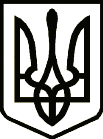 УкраїнаНОСІВСЬКА  МІСЬКА РАДА
Носівського району ЧЕРНІГІВСЬКОЇ  ОБЛАСТІ                                      служба у справах дітейвул. Центральна, 20,  м. Носівка Чернігівської області, 17100, тел/факс: 2-10-33, e-mail: nos_mr_ssdm@ukr.net               Міському  голові              Ігнатченку В. М.                                                        ПОДАННЯслужби у справах дітей Носівської міської ради щодо надання Калугіну Ярославу Васильовичу,  статусу дитини, яка постраждала внаслідок воєнних дій та збройних конфліктівВідповідно  постанови Кабінету Міністрів України від 05.04.2017  року №268 зі змінами від 11.04.2018 року №301 «Про затвердження Порядку надання статусу дитини, яка постраждала внаслідок воєнних дій та збройних конфліктів», для надання статусу дитині, законний представник дитини  подає службі у справах дітей заяву про надання статусу та необхідний пакет документів. Так, до служби у справах дітей звернулась  громадянка Калугіна Маргарита Михайлівна, 21.09.1981  р. н., із заявою про надання Калугіну Ярославу Васильовичу, 26.08.2013 р. н., статусу дитини, яка постраждала внаслідок воєнних дій та збройних конфліктів, згідно довідки  від 28.10.2014 року № 7409000032 про взяття на облік внутрішньо переміщених осіб зареєстрований у  квартирі №1 будинку № 1б по вулиці Островського  смт. Станично-Луганськ  Станично-Луганський район Донецька область. Фактично проживає у  квартирі №7 будинку № 47а по вулиці Центральній м. Носівка Чернігівська область. Відповідно до висновку  ЦСССДМ Носівської міської ради  в дитини, Кулагіна Ярослава Васильовича, 26.08.2013 р.н., спостерігається тривожний спектр поведінки, він боїться залишатися сам, тривожно реагує на дзвінки, погано спить.На основі вищевикладеного Служба у справах дітей порушує питання  про надання Калугіну Ярославу Васильовичу, 26.08.2013 р. н., статусу дитини, яка постраждала внаслідок воєнних дій та збройних конфліктів.Начальник служби у справах дітей                                         І.І.Пустовгар№На №від